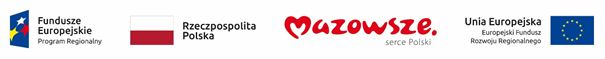 Załącznik nr 4 Parametry techniczneAutomatyczne urządzenie do kompresji klatki piersiowej w trakcie resuscytacji -  1szt Nazwa urządzenia:	...................................Producent:	             ...................................Typ i rok produkcji:     ...................................ZESTAWIENIE PARAMETRÓW I WARUNKÓW WYMAGALNYCHWartości określone w wymaganiach jako „TAK” należy traktować jako niezbędne minimum, którego niespełnienie będzie skutkowało odrzuceniem oferty. Kolumna „Parametr oferowany” musi być w całości wypełniona.Data………………………….                        ...................................…………………...                                                                      (Podpis osoby uprawnionej lub osób uprawnionych                                                                                         do reprezentowania Wykonawcy)Lp.Opis parametrówParametr WymaganyParametr oferowanyProwadzenie uciśnięć klatki piersiowej za pomocą mechanicznego tłoka lub pasa obwodowego w trybie 30 ucisków / 2 oddechy ratownicze oraz możliwość pracy w trybie ciągłymTAKCykl pracy urządzenia: 50% kompresja / 50 % dekompresjaTAKCzęstość kompresji zawarta w zakresie od 100 – 120 uciśnięć na minutę.TAKGłębokość kompresji: w zakresie od 4 - 6 cm dla urządzenia typu tłok lub 20% głębokości klatki piersiowej w przypadku pasa obwodowegoTAKUrządzenie przystosowane do wykonywania kompresji u pacjentów o szerokość klatki piersiowej  min 44 cm.TAKMożliwość wykonania defibrylacji bez konieczności zdejmowania urządzenia z pacjentaTAKWaga urządzenia gotowego do pracy poniżej 10kgTAKBezprzewodowa (przez sieć WIFI ) transmisja danych medycznych z przebiegu RKO do komputerów typu PC z możliwością jednoczesnego powiadomienia (.pdf) wysyłanego automatycznie na dedykowany adres emailTAKZdalna konfiguracja (przez sieć WIFI) częstości uciśnięć klatki piersiowej za pomocą tłoka w zakresie 102 - 111 - 120 uciśnięć na minutę.TAKZdalna konfiguracja (przez sieć WIFI) głębokości uciśnięć klatki piersiowej, umożliwiająca dostosowanie głębokości do obowiązujących wytycznych ERC/AHA.TAKZdalna konfiguracja (przez sieć WIFI) czasu przeznaczonego na wentylację w zakresie od 3 do 5 sekundTAKMożliwość ładowania akumulatora w urządzeniu (ładowarka wbudowana w urządzenie) lub w ładowarce zewnętrznej. Czas ładowania akumulatora od 0 do 100% max. 150 min.TAKWyposażenie aparatu:Torba/plecak przenośnydeska pod plecy pacjentapodkładka stabilizująca pod głowę pacjentapasy do mocowania rąk pacjenta do urządzeniaakumulator12 elementów do uciskania klatki piersiowej (pasy, przyssawki, lub nakładki na tłok) TAKMożliwość zamiennego zastosowania dedykowanej deski pod plecy przeziernej dla promieni RTGTAK15.Urządzenie fabrycznie nowe, nie używane, rok produkcji 2021, TAK16.Gwarancja 24 miesiące.TAK